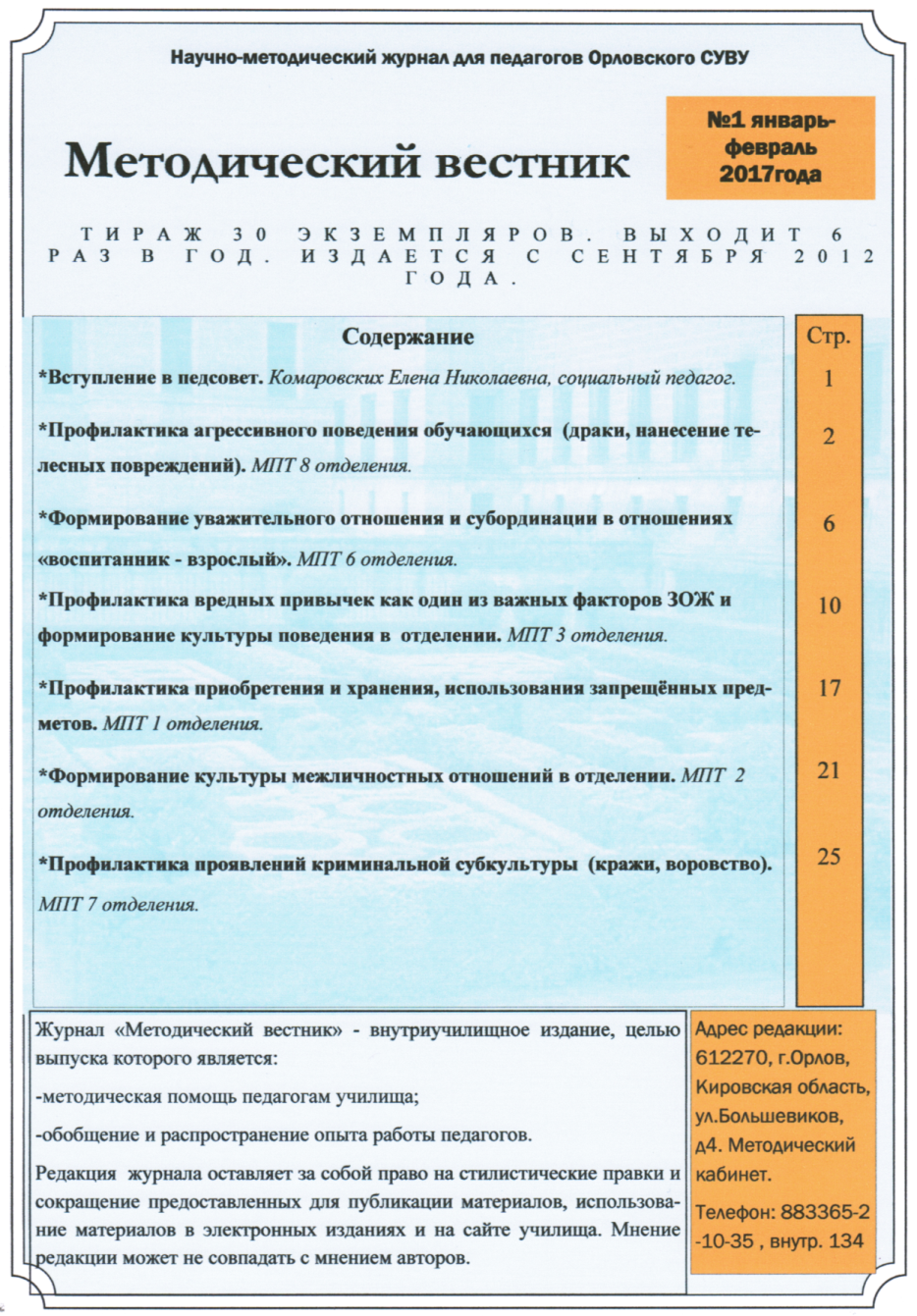 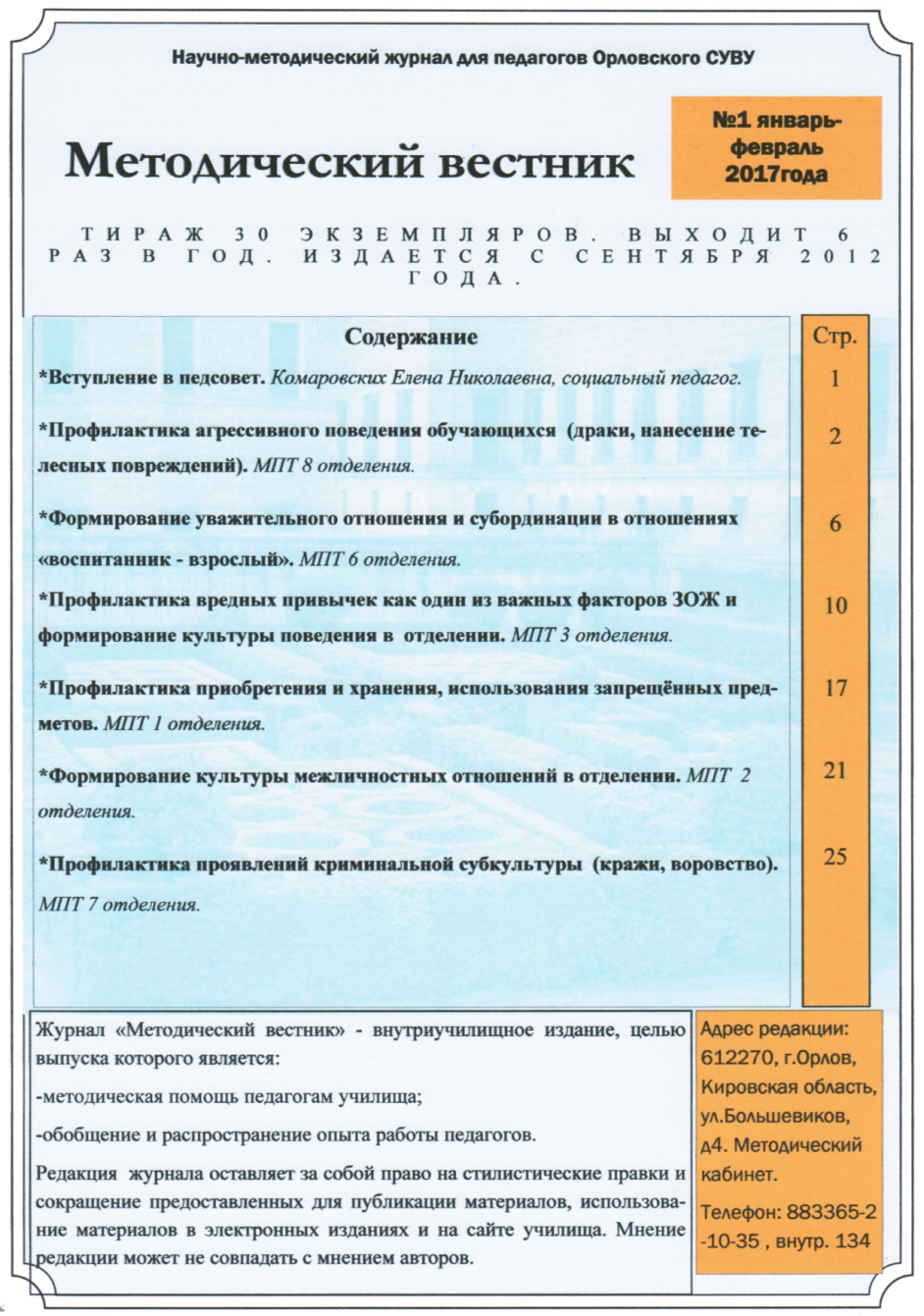 Педсовет «Формирование сознательной дисциплины  увоспитанников СУВУ»Вступление в педсовет.Комаровских Елена Николаевна, социальный педагогДисциплина (от лат. disciplina — выдержанность, строгость, в свою очередь от лат. discipulus — студент) — правила поведения личности, соответствующие принятым в обществе нормам или требованиям правил распорядка. Строгое и точное выполнение правил, принятых человеком к выполнению.Дисциплина поддерживается с помощью наказаний за её нарушение и поощрений за её соблюдение.Существует также такое понятие самодисциплина — контроль собственного поведения, воспитание в себе силы воли.Психологическая сущность дисциплины связана как с внешними поведенческими проявлениями (выполнение требований, привнесенных другими	людьми)	и внутренними установками (выполнение требований, выработанных к себе самому). Внешнее проявления дисциплинированности могут быть связаны с социальным давлением, но установка на дисциплинированность - это осознанное поведение, не зависящее от изменяющихся условийСознательная	дисциплина- гражданское качество и результат учебно воспитательного процесса; характеризуется проявлением активности и инициативы, органическим сочетанием интересов личности и общества, ответственным отношением к труду и общественному достоянию.Сознательная дисциплина возможна лишь в том коллективе, где установлены отношения сотрудничества (сотрудничество предполагает наличие, как минимум, трёх составляющих: осознание общих целей, положительное отношение друг к другу и субъектная позиция воспитанника и педагога по отношению друг к другу).Главным авторитетом в учреждении должен быть закон, т.е. те правила, которые едины для всех субъектов взаимодействия в образовательном процессе (педагогов, учащихся, родителей, администрации).А.С. Макаренко говорил, что основанием дисциплины является требование, его выполнение, сопровождающееся пониманием детьми его полезности, необходимости, жизненной неизбежности.Таким образом, сознательная дисциплина венчает усилия всего учебно-воспитательного процесса, является его результатом, представляет собой организационное воплощение нравственного духовного богатства человека. Она позволяет добиваться в борьбе за перемены в обществе, за обновление всех сторон жизни нашего общества, органического единства слова и дела, реального и качественного достижения намеченных целей.Профилактика агрессивного поведения обучающихся  (драки, нанесение телесных повреждений)  МПТ 8 отделения«Живи с людьми так, чтобы твои друзья 	                                      не стали недругами, 	а недруги стали друзьями».Пифагор Самосский В  подростковом возрасте одним из видов отклоняющегося поведения является агрессивное поведение, нередко принимающее враждебную форму (драки, оскорбления). Для некоторых подростков участие в драках, утверждение себя с помощью кулаков является устоявшейся линией поведения, поэтому проблема стремительно  растущей подростковой агрессии  стала едва ли не одной из самых важных проблем общества, от которой уже нельзя сегодня  отмахнуться. В нашем лексиконе не выходят из употребления такие слова, как «агрессия», «агрессивные дети», «агрессивное поведение».   Чтобы уточнить их значение, обратимся к словарю.Агрессия в переводе с  латинского «agressio - нападение, приступ.Агрессивное поведение - (франц. agressif - вызывающий, воинственный), мотивированное деструктивное поведение, вызывающее у людей  психологический дискомфорт (отрицательные переживания, состояние напряжённости, страха, подавленности и т.п.). Агрессивные дети – одна из категорий, которая малоуправляема и с трудом поддается терапии психолого-педагогическими средствами.     Таким образом, если агрессия – это действие, то агрессивность – черта личности, готовность к агрессии, агрессивное поведение – это внешне выраженное действие, направленное на причинение вреда другому человеку. Выделяют 1) физическую агрессию (нападение); 2) вербальную агрессию (выражение негативных чувств как через форму (ссора, крик), так и через содержание (угроза, проклятья и пр.));3) прямую агрессию  (действия, направленные непосредственно против  какого-либо субъекта или объекта);4) косвенную агрессию (действия, которые окольным путём направлены на другое лицо (сплетни, шутки …), характеризующиеся ненаправленностью, и неупорядоченностью  (взрывы ярости)).      К вербальной форме чаще всего прибегают девочки, это – словесное оскорбление и унижение. Физическая агрессия больше свойственна мальчикам.   Это нанесение физических травм, телесных повреждений, на что  сегодня мы и хотим обратить ваше  внимание. Изучая личное дела обучающегося, мы читаем о проявлениях им агрессии как дома, так и в школе. Поэтому одна из главных задач нашей работы - предотвратить проявление агрессии подростка  в училище  в любой её форме, выработать свою стратегию поведения с ним, помочь ему адаптироваться в коллективе.     Профилактика  агрессивного поведения подростков – это совместный труд всех членов МТП и, конечно, самого обучающегося. Работу по профилактике агрессивного поведения обучающихся по отношению друг другу мы условно разделили  на   3  этапа:1 этапВыявление подростков с агрессивными формами поведения через изучение личных дел, наблюдение, индивидуальные беседы, анкетирование, тестирование.   Изучая  личное дело вновь прибывшего подростка, мы обращаем внимание так же  на наличие  у него наследственных заболеваний, которые влияют на поведение подростка и требуют медикаментозного лечения.2 этапВыявление причин агрессивного поведения. Приёмы работы те же: изучение личных дел, наблюдение, индивидуальные беседы, тестирование.        Конечно, чтобы предотвратить проявление агрессии, мы должны знать её причины, которых очень много, но мы, исходя из опыта работы, расположили их в  следующем порядке:нарушение нервной системы,неудовлетворённость своим положением  в коллективе,завоевание лидерства,желание привлечь к себе внимание,месть,заболевания,наследственность,попустительский стиль воспитания,защита самого себя,негативное влияние СМИ, компьютерных игр…3 этапРабота по предупреждению агрессивного поведения.Методы коррекции агрессивного поведения подростков зависят от причины агрессивного поведения. Если мы выяснили, что причина  психологическая, то корректироваться агрессия будет посредством  бесед, игр (как групповых, так и индивидуальных), тренингов, различного вида упражнений и т. д.. Если причина - наследственность, злоупотребление наркотиками, алкоголем, антидепрессантами, то обращаемся к врачу.   В основе всей нашей работы лежит   индивидуальная работа с подростками с повышенной агрессией, которая проводится  всеми членами МПТ. Это индивидуальные беседы различной  тематики, например:профилактика хулиганских действий и правонарушений,ответственность за свои поступки,знание законов и последствия их нарушения,анализ совершённых поступков,умение принимать правильное решение…Коррекция поведения обучающихся осуществляется также через   - проведение индивидуальных и  групповых занятий с обучающимися,имеющими высокую степень агрессии и низкий уровень социальной адаптации. С этой целью мы используем: - игры, упражнения, тренинги, обсуждение жизненных ситуаций,  совместные занятия по устранению агрессивных форм поведения:Например, подвижные игры на улице, походы.- использование заданий, упражнений, направленных на обучение приемлемымспособам выражения гнева и реагирования на негативную ситуацию.Так учащийся А. выплёскивал свою агрессию на боксёрскую грушу, некоторым предлагаем рвать бумагу, рисовать и. т. д. В уголке отделения у нас есть советы обучающимся, как поступить, если ты рассержен действиями одноклассника и хочешь его ударить, попробуй сделать  следующее: Снять напряжение с помощью: счета до 10; умывания рук. Направить агрессию на неодушевленный предмет: эспандер, шарики, подушку, если вы находитесь в помещении; боксерскую грушу, если вы находитесь в спортивном зале. Пойти к психологу. Подумать о возможных последствиях и постараться не допустить, чтобы они стали реальными.     -  КТД,  совместное выполнение заданий, поручений конфликтующими сторонами, совместная трудовая деятельность.Например, учащиеся Д. и В. после ссоры вместе выполняют поручение цветовода.    - беседы: «Подросток и закон», «Наш выбор», «Уголовная ответственность подростка», деловая игра « Закон на нашей Земле», игра «Проступок. Правонарушение. Преступление».   - важное место занимают занятия  в кружках ДО, спортивных секциях не только с целью формирования интересов обучающихся и организации  их занятости в свободное время, но это и прекрасная возможность выхода агрессии.    - оформление информационных стендов, уголка  в отделении о последствиях драк, нанесения телесных повреждений.В уголке отделения у нас есть рекомендации  для обучающихся, как себя вести, если тебя втягивают в драку:1.  Не бойся нападающего, держись уверенно.2.  Постарайся  сохранять спокойствие, говори медленно, четко и твердо.3.  Не груби в ответ и не дерись.4.  Используй (выбери) следующие стратегии поведения;•    твердо и уверенно скажи, что тебе не нравится такое обращение;•    пошути в ответ;•    спокойно уйди (не убегай!). Настоящий боец тот, кто умеет уйти с поля боя без драки.•   обратись за помощью к друзьям или старшим, если не можешь справиться сам.-  обращение к врачу.  Медикаментозный метод корректировки агрессивного поведения применяется, если заболевание вызвано биологическим фактором, то есть, наследственностью, злоупотреблением наркотиками, алкоголем, антидепрессантами. Проблемы, с которыми мы чаще всего сталкиваемся:- Хотелось бы больше получать помощи от психолога.- Ограничены возможности обучающихся  отделения  посещать спортивные кружки из-за возраста.- Безнаказанность обучающихся за совершённые нарушения (несмотря на нарушения,их берут в поездки, походы).- Чаще использовать медикаментозное лечение подростков.	Но как бы мы не старались предотвратить конфликт, он  всё равно имеет место в жизни наших подростков. Каковы же действия педагогов в экстренных ситуациях?Мы предлагаем  определённый алгоритм действий в этом случае Рекомендации педагогам:Выясните причину ссоры, попытайтесь объяснить подросткам, что это не повод для драки. Уговорите драчунов продолжить разбор отношений позднее, так как есть надежда, что они забудут обиду и помирятся, также за это время можно предложить психологу оказать им помощь в примирении. Расскажите  о возможных последствиях агрессивного поведения  (моральные и физические травмы, уголовная ответственность). Научите  подростков приемлемым способам выражения гнева.5.         Будьте  внимательным к нуждам и потребностям подростка.6.        Демонстрируйте  модель неагрессивного поведения.7.        Будьте  последовательным в наказаниях подростка, наказывайте за конкретные поступки. Акцентируйте  внимание на поступках (поведении), а не на личности.      8.       Дайте  подростку  возможность проявлять гнев непосредственно после фрустрирующего события.9.       Учите брать ответственность на себя.А ещё мы учим наших обучающихся  следовать советам Пифагора: «Живи с людьми так, чтобы твои друзья  не стали недругами, 	а недруги стали друзьями», и тогда твоя жизнь в училище пойдёт без особых проблем.Формирование уважительного отношения и субординации в отношениях«воспитанник - взрослый»                                                                                       МПТ 6 отделения«Можно быть профессором в области своего дела, но если нет взаимоотношений между взрослым и воспитанником, результатов образования не будет». Педагогическая аксиомаТема, которую мы затронули, на сегодня является актуальной проблемой  в училище, это - «Формирование уважительного отношения и субординации в отношениях «воспитанник - взрослый»». На сегодня одной из важных проблем в нашем училище это стремление подростков перейти границу в общении со взрослыми. Наши дети стремятся называть педагогов только отчеству, что недопустимо для ученика. Отчего так происходит?В подростковом возрасте общение с родителями, учителями и другими взрослыми начинает складываться под влиянием возникающего чувства взрослости. Подростки начинают оказывать сопротивление по отношению к ранее выполняемым требованиям со стороны взрослых, активнее отстаивать свои права на самостоятельность, отождествляемую в их понимании со взрослостью. Они болезненно реагируют на реальные или кажущиеся ущемления своих прав, пытаются ограничить претензии взрослых по отношению к себе.Что же это такое?  Нарушение субординации? Что  такое субординация?   Субординация в нашей жизни играет очень большую роль. Первое - то, что субординация, в первую очередь, это дисциплина и уважение старших. Без субординации возникают такие случаи, как нарушения дисциплины, общественных правил и порядка в целом. Например, один ученик обратился к педагогу просто по отчеству и на «ты». Если же подобное поведение может пройти с соседом по дому, то в общественном учреждении подобное поведение недопустимо. Итак, субординация в нашей жизни - регулятор дисциплины и дистанции. Дисциплины  в том смысле, что накладывает какие - то определённые ограничения по отношению к человеку, который выше тебя статусом. Ты должен относиться вежливо к педагогу, к директору, начальнику и т. д, и все эти ограничения  и заключаются в субординации. Если ученик невежливо обратился к преподавателю - это нарушение субординации. Нарушение субординации ведет к фамильярности, панибратству.Насколько допустима фамильярность, панибратство в отношениях между педагогом и учеником? Фамильярность - это опасная политика, пренебрегая ею, можно легко лишиться авторитета и стать безвольным инструментом в руках особо пронырливых учеников. Не стоит педагогу позволять вторгаться в свои мысли и чувства. Ученики должны четко понимать и усвоить как аксиому, что педагог – это совершенно, абсолютно другая вселенная, пусть даже и очень похожая на них, но другая, и изучение этого мира требует от них достижения определенного уровня, которого невозможно достичь в рамках училища. А что скрывается за панибратством? «Обычная бесцеремонность, которая является – отрицательным нравственно – этическим  качеством личности, проявляющееся в действиях «без церемоний», т.е. нарушение правил, законов этики и норм приличия.  В основе этого качества лежит эгоизм и невоспитанность, отсутствие хороших манер общения, принятых  в обществе. Преодолевается это качество хорошим этическим воспитанием и культурой общения». Основы духовной культуры (энциклопедический словарь педагога)Поэтому совет  тут, по сути, один – никогда не оставляйте без внимания любое неуважение к себе со стороны подростка, какого бы возраста он ни был. Меры воздействия могут быть разные: и словесные, и конкретные. Проигнорировал вашу просьбу о чём-то – делайте то же самое в ответ. Грубо ответил – не отвечайте на его дальнейшие вопросы и просьбы.Когда подросток не слышит вас, грубит, сразу же укажите ему на это, чтобы он всегда знал, что перешел черту. Главное, чтобы ваши замечания были направлены на его поведение, а не на саму личность ребенка. Например: «Когда я говорю с тобой, ты закатываешь глаза (ухмыляешься). Это проявление неуважения. Не надо так больше делать», «Обращаться ко мне на ты  недопустимо», «Постарайся сделать так, чтобы я больше не повторял».Не стесняйтесь разъяснить подростку, как правильно. Не думайте, что он сам знает, как надо правильно себя вести. Только постарайтесь сделать это не в виде нравоучения, а во время дружеской беседы, еще лучше — на собственном примере. Обратите внимание, как вы, взрослые, общаетесь между собой в коллективе. Может, все дело как раз в этом? Недаром говорят, что, сколько бы мы ни учили своих детей хорошим манерам, они все равно будут вести себя так, как их наставники. Поощряйте уважительное, правильное поведение как можно чаще — это самый простой способ добиться желаемого. И потому, как только вы увидите или услышите, что ваш воспитанник проявляет вежливость или уважение, обязательно похвалите его, оцените его старания, даже если не совсем получилось, но вы видите, что он старался. Посмотрите, как ему это понравится!     Своё мнение о педагоге ученики складывают в течение первых пяти минут знакомства.Поэтому нужно хорошо подготовиться и соблюдать следующие правила:внешний вид — безупречный. Это не значит, что на вас должна быть дорогая одежда, но аккуратная, деловая и с модным аксессуаром — обязательно. Причёска — классическая, даже если вы её не любите, потом сможете самовыразиться;речь — уверенная, спокойная, размеренная. Это внушает доверие и уважение — дети интуитивно оценят вас как лидера;отношение — доброжелательное, без суеты и многословности.Это формирует первый образ педагога. В течение дальнейших контактов, педагог должен всегда помнить, что именно он отвечает за отношения между учениками и ним, поэтому нельзя допускать панибратства и попустительства — только уважение и демократизм. 	А когда учитель пытается панибратствовать с учениками, они, что называется, садятся ему на голову. (Это, в принципе, верно в любых отношениях между взрослыми и детьми. Когда взрослый снижает свой статус, ребенком он от этого не становится, но перестает быть для детей авторитетом.)Педагоги МПТ стараются работать над данной проблемой через: Индивидуальные беседы с учащимися; Беседы об уважении к старшим (ролевые игры, встреча с ветеранами); Просмотр видеофильмов («Пацаны», « Когда зацветет багульник»); КТД (походы, соревнования, подготовка к различным мероприятиям);Духовно- нравственные беседы («Семья … как много в этом слове!», «Человек – это возможность», « Мой Бог - моя совесть» « Посеешь привычку – пожнешь характер);Беседы по профориентации; Из выше сказанного можно порекомендовать: Система во всем (требования, деятельность): Работа в команде (МПТ);Твердость, уверенность,  как в требованиях, так и в выполнении задания;Работа на результат;Работа по социализации подростков (правила этикета, ВП);Мероприятия практической направленности; Личный пример — лучшее наставление; Дистанция (не нарушать личностное пространство педагога); Не бояться сказать –НЕТ-; Не обсуждать взрослых в присутствии детей; Не унижать подростка; Уважительное общение взрослых друг с другом (на «Вы» и по отчеству); Общее дело, имеющее значимость для учащихся; Вызвать заинтересованность учащихся; Учебно – методические практикумы (семинары, круглые столы);Работа на опережение (знакомство новичка с  отделением);Тактичное напоминание подростку, зачем ты здесь и кем ты должен стать;Прекратить утечку информации; Разработать заповедь учащихся.А самое главное, педагоги всегда должны работать совместно, в одной «упряжке», тогда подростки понимают, что совместные действия педагогов не позволят им перейти рамки допустимого.Золотое правило для педагога: начинай строго, а завершай с улыбкой. Тогда ученики будут знать, что педагог совсем не тот, кем можно «управлять».Профилактика вредных привычек как один из важных факторов ЗОЖ и формирования культуры поведения в  отделении.МПТ 3 отделенияТеоретическая база опыта по теме.Наркомания, алкоголизм и т.п. является одной из серьезных проблем современного общества, которая вызвала острую необходимость в организации профилактики злоупотребления ПАВ в образовательных учреждениях. Статистика показывает, что вредные привычки получают все более широкое распространение, с каждым годом “молодеют” курение, пьянство, наркомания и токсикомания. Гиподинамия- диагноз горожан, проникает в сельскую местность, телевизор и компьютерные игры заменяют прогулки на свежем воздухе.Значимое место, если не одно из главных, занимает направление профилактической работы по формированию мотивации и привитию навыков здорового образа жизни, профилактике употребления алкоголя, никотина, ПАВ среди подростков. Данная работа в училище проводится не отдельным обособленным направлением. Она является основополагающим элементом всей работы, проходит “сквозным действием” через весь учебно-воспитательный процесс, направленный на развитие учащегося и включает в себя сотрудничество всего коллектива училища. Планирование работы в данном направлении не является чем-то отдельным, изолированным, а лежит в общей плоскости профессиональной деятельности и психолога, и педагога социального, затрагивает зону деятельности как педагогов дополнительного образования, так и педагогов-предметников. И вся эта совместная деятельность направлена, прежде всего, на профилактическое воздействие, на личность ребенка. Механизм реализации направлен на то, чтобы, используя различные формы занятий, сформировать у учащегося навыки самостоятельного принятия решений, умения противостоять давлению группы, преодоления стрессовых ситуаций, конфликтных и прочих сложных жизненных ситуаций, а также проблем общения. Общая цель всей деятельности в данном направлении – не только научить ребенка объективно оценивать свои действия и поступки (соответственно особенностям своего возраста), а развить веру в свои возможности и силы, адекватно реагировать на сложную жизненную ситуацию и делать свой собственный выбор. Помочь ему достигнуть социально-значимых результатов в жизни, и получить грамотно и своевременно дозированную информацию о разрушающем эффекте вредных привычек не только на организм человека, но на саму жизненную ситуацию. Необходимо предоставить подростку азы правовой базы, информацию об уровне ответственности, лежащем на человеке, который не только распространяет, но и употребляет спиртные напитки и наркотические вещества. Более того, данная информация должна носить адекватный уровень сложности в соответствии с возрастом ребенка.	Диагностическая работа дает возможность иметь представление о предпочтениях наших детей, их интересах и направленностях. Не имея объективной информации об истинном положении дел, невозможно определить верного направления в работе с подростками, невозможно перестроить подростка и заставить его принять ценности взрослого, старшего поколения.Индивидуальная форма работы.Индивидуальная форма работы – не менее важное направление. Из опроса самих подростков и опыта работы специалистов СППС, каждый ребенок представляет свое будущее: - быть богатым, - удачным,- радостным,- образованным, - здоровым,- благополучным,- иметь хорошую работу,- быть полноценным членом общества.Нет ни одного ответа, где подросток представляет свое будущее неудачным, с плохим здоровьем, низким социальным статусом и т.д.Реализация себя подростком посредством употребления алкоголя говорит о социальной незрелости, неудачном жизненном опыте, травмирующем воздействии этого опыта на саму личность ребенка. И поэтому индивидуальная работа с ребенком, подростком является значимым моментом в формировании гармоничной, зрелой личности, поиске индивидуальных способов принятия конструктивных форм решений в проблемных ситуациях каждого конкретного ребенка.Групповая форма работы – это одно из ведущих направлений работы. В нем большое значение имеет информированность учащихся, и, как было выше сказано, информация носит адекватный уровень сложности в соответствии с возрастом ребенка. Более того, она наглядна, имеет не только научно-теоретическое подтверждение, но и свою правовую основу.В данном направлении проводятся: тематические классные и организационные часы; встречи с сотрудниками милиции, врачом-наркологом и другими специалистами здравоохранения. Основной мотив социализации ребенка в группе – это самореализация, которая невозможна была бы для этого подростка по разным причинам: - невозможность самореализации в семье, в школе;- расхождения во взглядах с родителями, педагогами;- желание обрести единомышленников;- уйти от одиночества;- заполнить свое свободное время;- уйти от надзора родителей, педагогов и так далее.Исходя из этих особенностей, сам собой вытекает вывод. Необходимо работать с детьми и подростками такими, какие они есть,  не вырывать их из контекста взаимоотношений со сверстниками. Узнавая наших детей, мы сокращаем дистанцию во взаимоотношениях с взрослыми. Просто заставить подростка изменить свои взгляды, интересы, ценности – дело не благодарное. Профилактическая работа будет только тогда эффективна, когда мы будем отталкиваться от интересов и потребностей самого подростка и в процессе совместного взаимодействия формировать его конструктивные взгляды, ценности, совпадающие с общепринятыми ценностями общества (здоровье, любовь, семья, дети, самоуважение, уважение окружающих, и так деле).  Опыт МПТ по теме.Педагогами училища сформирована система работы по данному направлению. Цель работы по профилактике употребления ПАВ с учащимися: формирование навыков здоровьесберегающего поведения.Задачи:1. Способствовать осознанию воспитанниками понятия вреда ПАВ. 2. Пропагандировать здоровый образ жизни, через осуществление спортивных и творческих мероприятий. 3. Проводить своевременную педагогическую диагностику детей с проблемами в развитии и обучении.Профилактическая деятельность в 3 отделении основана на комплексной основе и обеспечивается совместными усилиями администрации училища, воспитателей, учителей, мастеров, педагогов-психологов, медицинских работников, социальных педагогов. Главная задача совместной работы по предупреждению употребления ПАВ детьми и подростками – ранняя профилактика, что позволяет формировать у воспитанников знания правил поведения в училище, а потом знания правил поведения в школе, на производстве, в отделении, устава училища, недопущения совершения правонарушений, а также ответственность за совершенные правонарушения. Работа по профилактике употребления ПАВ ведется по принципам: личностно-ориентированного подхода к каждому воспитаннику; включения в решение задач всех воспитанников семьи. В работе по профилактике употребления ПАВ использую следующие формы: индивидуальные беседы с детьми «группы риска», беседы с воспитанниками на воспитательных часах, лекции, игры, сказки, занятия в кружках и спортивных секциях, многодневные походы в каникулярное время…Рекомендации по профилактике или пути решения Для того чтобы составить рекомендации по данному направлению был проведен опрос учащихся и работников училища. Для внимания предоставлены некоторые из них:Андрей.Подросток рассказывает, что употреблял алкоголь в домашних условиях примерно 5 раз в неделю. Выпивал практически всегда в компании, а иногда со своим дядей и отцом. Андрей в свои 17 лет уже употреблял: водку, виски, самогон, пиво, алкогольные энергетики, коньяк, брагу… Употребление алкоголя сопровождалось курением, в день выкуривал примерно пол пачки сигарет. Иногда пробовал наркотические вещества: спайсы, реагенты, коноплю… Подросток редко занимался спортом, ходил на турники.Соответственно за время употребления ПАВ у подростка выработалась зависимость. По словам подростка по приезду в училище ему было не тяжело избавиться от зависимости, так как он уже столкнулся с этим в ЦВСНП, за 30 суток нахождения там пришлось многое переосмыслить. На вопрос подростку «Будешь ли ты снова употреблять ПАВ?» отвечает «Если я начну, то наверно мне уже не остановиться, наверно не буду» …Дмитрий.Спортом до приезда в училище занимался только на физкультуре, да и то не всегда. Дома курил, мама знала, но не разрешала. Курить начал с 7 лет, сигаретой угостили школьные друзья. Первым из алкогольных напитков попробовал коктейль. В свои 15м лет уже выпивал: водку, спирт, пиво коктейли… Наркотические средства не употреблял. По приезду домой надеется, что курить больше не начнет. На вопрос «Будешь ли употреблять алкоголь по приезду домой?» ответил «не знаю»Леонид.Леонид в свои 13 лет спортом почти не занимался, но увлекался курением. Родители знали, что подросток курит. на вопрос ругали ли тебя родители за курение отвечает не всегда, но ругали. На сигареты зарабатывал деньги сам, помогая на стройке. Курить начал в 8 лет, помогли друзья. За неделю выкуривал пачку. Первый раз попил пива в компании на интерес кто больше выпьет. Подросток к 13 годам уже пробовал: пиво, водку, джинн-тоник, брагу… Когда выпивал становилось на душе хорошо, расслаблялся…Уже несколько раз пробовал курить спайс…По словам подростка за три года нахождения в училище он запишется в спортивные секции и будет заниматься спортом, постарается отказаться от употребления ПАВ.Вот такой плачевный опыт у подрастающего поколения, конечно же в училище они практически не будут употреблять ПАВ, но вернувшись обратно в домашний социум мы не сможем их остановить если они сами не захотят того…Ответы работников училища на вопрос «Какие бы вы дали рекомендации по профилактике вредных привычек как одном из важных факторов ЗОЖ и формирования культуры поведения в нашем училище?»:Фильмы ужасы о последствиях употребления ПАВ;Личный пример;Так планировать спортивные мероприятия чтобы учащиеся получали от них удовольствие;Закаливание, больше прогулок;Занятия спортом, выступление в агитбригадах;Прямой пример со стороны взрослых;Пример взрослых;Проводить опрос учащихся кто нуждается в медикаментозной помощи в отказе употребления ПАВ;Личный пример;Уважительное общение с ребятами;Субординация;Отвлечение от вредных привычек более интересными занятиями;Ни что так не воспитывает как личный пример;Реальный пример близких людей;Информация должна восприниматься и вербально, и тактильно;Жесткая организация досуга;Заменить употребление ПАВ деятельностью, которая приносит удовольствие;Научить правильно организовывать свой досуг;Проводить акции по отказу от употребления ПАВ вместе со взрослыми;Показывать конкретно к чему приводит употребление ПАВ;Посещение выставок, больниц с наглядными примерами;Ежемесячно сотрудникам санчасти показывать, что случается при употреблении ПАВ;Сдавать нормы ГТО;Разыгрывать сценки;В совместной деятельности показывать, как вести себя в жизни и что таких людей уважают;Показывать, как можно отдыхать и без ПАВ;Показать, как отдыхают спортсмены;Заменить лживые ценности настоящими;Перестроить сознание чтобы вредные настрои вытеснялись;Показать примеры детей, родившихся от лиц употребляющих ПАВ;Общение с людьми которые могут поделиться своим негативным опытом употребления ПАВ;Сделать ПАВ очень дорогостоящими;Наказывать спортом;Участвовать взрослым вместе с детьми во всех мероприятиях направленных на профилактику употребления ПАВ;Бороться с запрещенными предметами в училище. Рекомендации по теме: Профилактика вредных привычек как один из важных факторов ЗОЖ и формирование культуры поведения в 3 отделении.Личный пример взрослых;Так планировать спортивные мероприятия чтобы учащиеся получали от них удовольствие;Закаливание, больше прогулок;Занятия спортом, выступление в агитбригадах;Проводить опрос учащихся кто нуждается в медикаментозной помощи в отказе употребления ПАВ;Уважительное общение с ребятами;Субординация;Отвлечение от вредных привычек более интересными занятиями;Жесткая организация досуга;Научить правильно организовывать свой досуг;Проводить акции по отказу от употребления ПАВ вместе со взрослыми;Показывать конкретно к чему приводит употребление ПАВ;Посещение выставок, больниц с наглядными примерами;Ежемесячно сотрудникам санчасти показывать, что случается при употреблении ПАВ;Сдавать нормы ГТО;Разыгрывать сценки;Показывать, как можно отдыхать и без ПАВ;Заменить лживые ценности настоящими;Показать примеры детей, родившихся от лиц употребляющих ПАВ;Общение с людьми которые могут поделиться своим негативным опытом употребления ПАВ;Сделать ПАВ очень дорогостоящими;Бороться с запрещенными предметами в училище;… Так же хотелось бы рекомендовать на федеральном уровне о создании в России свода законов по борьбе употребления  ПАВ среди молодежи. ПриложениеЗаповеди воспитанника.* Главное: старайся сделать так, чтобы людям рядом с тобой было хорошо.* Прежде, чем обратиться к человеку, улыбнись ему, ведь добрые отношения начинаются с улыбки.* Научись радоваться не только своим успехам, но и успехам своих товарищей.* Никогда никому не завидуй и не ябедничай: ябеда озлобляет людей и разрушает их отношения.* Старайся прийти на помощь товарищу, не жди, пока тебя об этом попросят.* Если тебе будет плохо, не спеши обвинять в этом других. Учись терпеть неприятность. * Относись к людям так, как ты хочешь, чтобы относились к тебе. * Ты постоянно растёшь, развиваешься, изменяешься. Помоги себе сам стать хорошим человеком. Займись самовоспитанием.* Хочешь – не хочешь, а учиться надо. Не унижай себя бездельем, не ленись. Учти, что в России встречают по одёжке, а провожают по уму.* Если случится ошибиться, оступиться – не выкручивайся и не ври. Будь честен, прежде всего, перед самим собой.* Защищай слабого, приходи на помощь товарищам, не дожидаясь, пока тебя попросят. Вообще, стремись жить с пользой для людей и для себя.* Твое училище самое лучшее, постарайся, чтобы и о тебе говорили, что ты лучший.* Нас много и все мы разные – учитывай  это, старайся вести себя так, чтобы людям рядом с тобой было хорошо. Относись к ним так, как ты хочешь, чтобы относились к тебе.Профилактика приобретения и хранения, использования запрещённых предметовМПТ 1 отделенияОдним из основных средств реабилитации и исправления подростков, находящихся в СУВУ является порядок, установленный законодательством Российской Федерации, который запрещает воспитанникам закрытых учреждений иметь при себе, получать в посылках, передачах, бандеролях либо приобретать, а так же хранить и использовать определенные вещи и предметы, продукты питания, перечень которых установлен  правилами внутреннего распорядка учреждения. Но установленный порядок  очень часто нарушается. Как с этим бороться?  Запрещенные предметы - это предметы, средства, приборы, или вещества которые могут послужить препятствием процессу исправления учащихся, создают или могут создать в дальнейшем угрозу для жизни и здоровья лиц находящихся в СУВУ, могут служить орудиями или способами совершения противоправных деяний и как следствие нарушать установленный порядок и безопасность учреждения в целом. Поэтому в училище существует осуществляться комплекс мероприятий направленных на предупреждение возникновения данной проблемы. Согласно положению об учреждениях закрытого типа утвержден Перечень запрещенных предметов. ПЕРЕЧЕНЬпредметов, веществ, продуктов питания, запрещенных к хранению и использованию воспитанникам специальных            учреждений закрытого типа:1.	Деньги, документы, ценные вещи, ценные бумаги;2.	Медикаменты, предметы медицинского назначения;3.	Все виды оружия и боеприпасов;4.	Колющие, пилящие и режущие предметы (ножи, ножницы, бритвы и т. д.);5.	Инструменты (слесарные, плотницкие, столярные и т. д.);6.	Алкогольные напитки;7.	Парфюмерные изделия, любые изделия на спиртовой основе;8.	Наркотические средства и одурманивающие вещества, предметы и вещества, которые могут быть использованы для их изготовления и употребления;9.	Табачные изделия;10.	Огнеопасные предметы (спички, зажигалки и т. д.);11.	Игральные карты, кости, иные предметы, используемые для азартных игр;12.	Печатная рукописная, фото-, аудио- и видеопродукция эротического и порнографического характера; пропагандирующая отказ от принятых в обществе нравственных норм и ценностей, противоправные действия разжигание социальной, расовой национальной, религиозной и иной вражды и ненависти, культ насилия и жестокости;13.	Продукты питания, употребление которых опасно для здоровья и жизни, требующие особых условий хранения, которые по той или иной причине невозможно обеспечить в учреждении;14.	Ядовитые и взрывчатые вещества;15.	Иные предметы и веществ, хранение и использование которых представляет или может представлять опасность для здоровья и жизни людей, в том числе предметы и вещества, которые могут быть использованы для нанесения телесных повреждений, совершения самовольных уходов, других действий, нарушающих порядок и специальные условия содержания воспитанников в учреждении.16.	Мобильные телефоны.17.	«Четки» (их изготовление, хранение, ношение).ПРИМЕЧАНИЕ: Инструменты, некоторые бытовые колюще-режущие предметы (ножницы, швейные иглы и т. д.) выдаются воспитанникам по мере необходимости во время соответствующих учебных занятий, производственного труда, а также для бытовых и гигиенических нужд, в том числе по просьбе воспитанников, под контролем работников учреждения. На основании ФЗ № 120 «должностные лица специальных учебно-воспитательных учреждений закрытого типа пользуются правами, предусмотренными пунктом 3 статьи 12 настоящего Федерального закона, а также имеют право:  проводить личный осмотр несовершеннолетних, осмотр их вещей, получаемых  и отправляемых ими писем, посылок или иных почтовых сообщений, территории указанного учреждения, спальных, бытовых, других помещений и находящегося в них имущества в целях выявления и изъятия предметов, запрещенных к хранению в указанных учреждениях, о чем составляется соответствующий акт».В целях обеспечения профилактических мер противодействия проникновениям запрещенных предметов в учреждения в действующее уголовное законодательство предлагается ввести единую норму, устанавливающую уголовно - правовой запрет всех видов обращения и передач запрещенных предметов для лиц, находящихся в учреждении закрытого типа.Так как приобретение, хранение и использование запрещенных предметов на территории училища является нарушением Федерального закона и правил внутреннего распорядка, поэтому воспитанники вновь прибывающие в отделение знакомятся с данными документами и со списком запрещенных предметов. Педагогами МПТ проводятся индивидуальные беседы и классно - групповые собрания по данному вопросу. Педагоги - стажисты проводят работу с молодыми педагогами по предотвращению случаев передачи запрещенных предметов подросткам. Так же проводится работа с родителями и родственниками ребят по предотвращению передачи запрещенных предметов в посылках и во время свиданий. Но, не смотря на то, что сотрудниками училища проводится комплекс мероприятий по данному вопросу, проблема всё же остаётся актуальной, потому что: - во-первых, родители и родственники воспитанников несмотря на беседы сотрудников училища, пытаются передать запрещенные предметы.-во-вторых, подростки ищут каналы передачи запрещенных предметов за пределами училища во время выхода или выезда за территорию  училища.-в-третьих, запрещенные предметы попадают к учащимся через недобросовестных сотрудников, что в большей степени усложняет работу всего коллектива по данной проблеме.РекомендацииДалее нами представлены наиболее значимые предложения по совершенствованию деятельности СУВУ по профилактике проникновений к воспитанникам запрещенных предметов, определены состояние и тенденции развития факторов, в результате которых происходит проникновение запрещенных предметов в училище:- проникновение к учащимся запрещенных  предметов непосредственным образом влияет на обстановку в училище в определенной мере дезорганизует нормальную деятельность учреждения;- установлены преобладающие мотивы лиц, доставляющих запрещенные предметы: у родственников и знакомых - стремление «облегчить» нахождение воспитанника учреждении; для сотрудников  учреждения или лиц, имеющих доступ в учреждения - корыстные мотивы - стремление получить материальную выгоду или использование услуг;- разработка режимных требований и четкое их исполнение; учет сотрудников, склонных к вступлению в неслужебную связь, проведение с ними профилактических бесед, внесение в личные дела вновь принятых сотрудников официального предупреждения о недопустимости вступления в неслужебную связь с учащимися и иными лицами; размещение предупредительной информации в комнатах свиданий; профилактическая работа с родителями о вреде запрещенных предметов; внедрение наставничества над сотрудниками (стажерами); - необходимо определить основные проблемы и пути совершенствования организации взаимодействия СУВУ и органов внутренних дел по выявлению каналов проникновения к учащимся запрещенных предметов и веществ.- нами разработан буклет «Не усложняй себе жизнь». Буклет предназначен для ознакомления родителей, вновь прибывших воспитанников и др. в целях профилактики проникновения запрещенных предметов на территорию СУВУ.Подводя итог, необходимо отметить, что объективная профилактика поступления запрещенных предметов в учреждения, представляет собой неотъемлемую часть обеспечения безопасности лиц, находящихся на режимной территории.Интернет ресурсы:http://www.psychologos.ruhttps://ru.wiktionary.orghttps://podskazki.infohttp://alexanderkondratovich.com/manipulyacii-v-obsheniihttp://nsportal.ru/blog/shkolahttp://paidagogos.comhttp://pedsovet.suФормирование культуры межличностных отношенийв отделении.МПТ  2 отделенияПо словам  Сухомлинского В.А.: «Детство – важнейший период человеческой жизни, не подготовка к будущей жизни, а настоящая, яркая, самобытная, неповторимая жизнь. И от того, кто вел ребенка за руку в детские годы, что вошло в его разум и сердце из окружающего мира – от этого в решающей степени зависит, каким человеком станет сегодняшний малыш». Воспитывающая деятельность – это любая совместная деятельность педагога и ребенка, в ходе осуществления которой решаются те или иные воспитательные задачи: игровая, трудовая, познавательная, спортивно-оздоровительная, туристско – краеведческая, досугово – развлекательная    и  многие другие.Целью нашей работы по формированию культуры межличностных отношений является создание условий для формирования навыков общения в коллективе второго отделения, так как общение занимает очень важную роль в жизни человека:Общение:Формирует и развивает межличностные отношенияСпособствует познаниюОсуществляет влияние на психическое состояние человекаСпособствует организации совместной деятельности людейЗадачи: Для того, чтобы достичь цели, мы поставили для себя следующую задачу, это апробация форм, методов и приемов, положительно влияющих на преобразование межличностных отношений в детском коллективе.Что такое межличностные отношения? Межличностные отношения – это особая связь человека с окружающими его людьми. Они могут быть личными, семейными, приятельскими, дружескими, товарищескими. Межличностные отношения носят обоюдный, то есть взаимный характер:- Взаимодействие (согласованность действий друг с другом);- Взаимопомощь (помощь друг другу);- Взаимопонимание (понимание друг друга);- взаимовосприятие (восприятие одним человеком другого);  - взаимовыручка. Одним из важных моментов при достижении цели является практическая деятельность. Практическая деятельность – выступает как источник опыта поведения. Включаясь в практическую деятельность и общение, учащиеся на собственном опыте убеждаются в социальной и личностной значимости норм, правил и требований. В формировании культуры межличностных отношении важную роль играет такая организация воспитательного процесса, при которой учащиеся взаимодействуют не только с педагогом, но и друг с другом: обращаются к ребятам за советом, помощью, обмениваются знаниями и мнениями.  (Например: подготовка ребят к походу, помощь друг другу в решении домашнего задания по школе).  Так же немаловажную роль играет коллективная организация деятельности, которая способствует изменению отношений между подростками. Учащиеся становятся более теплыми, человечными по отношению друг к другу и преподавателям.  Подростки становятся более чуткими, учатся строить свои отношения с окружающими их людьми. Так же учатся выходить из конфликтных ситуаций. (Например, подготовка к КТД).Формы и методыБеседы Анкетирование Ролевые игрыСказкотерапияКруглые столыДискуссииНаблюденияИгровая деятельностьВикториныЭкскурсииРабота педагогического треугольника.Педагогическим треугольником проводится большая работа по данному вопросу, например: С коллективом второго отделения проводятся беседы и мероприятия:- «Мои эмоции, чувства, настроение»;- «Мир моих увлечений»;- «Я и друзья»;- «Что такое коллектив»;- «Конфликт и способы его разрешения» (например: воспитанник Слава, при формировании отделения 1 сентября 2016 года неоднократно и ежедневно нарушал дисциплину, как в отделении, так и период учебного процесса в школе и производстве, оскорблял сверстников и педагогов, провоцировал на конфликт,  но в настоящее время просматриваются небольшие изменения в поведении воспитанника в положительную сторону). - «Дружбой дорожить умейте» и другие.Проводятся игровые мероприятия, способствующие воспитанию культуры общения. Все педагоги педагогического треугольника стараются сделать так, чтобы коллектив второго отделения был дружным, сплоченным. В настоящее время в коллективе второго отделения это начинает просматриваться. Дети, пусть и потихоньку, становятся добрее по отношению друг к другу и педагогам.  Как и в различных других видах деятельности при достижении поставленной цели  мы сталкиваемся с проблемами. Основной проблемой  коллектива нашего отделения является, конечно же, неумение подростков общаться со сверстниками и  взрослыми. (Пример: Слава. Регулярно нарушал дисциплину, вступал в конфликт с другими подростками и педагогами из-за не умения общаться с ними).Неумение воспитанников решать конфликтные ситуации. (Пример: Владислав является зачинщиком многих конфликтных ситуаций в отделении, а как выйти из них- не знает). Агрессивность в поведении (пример: Слава на любое высказывание или мнение со стороны подростков либо педагогов начинает проявлять агрессию и высказывания в грубой форме).Обидчивость (пример: Гриша  на замечания и высказывания в свой адрес начинает обижаться, ни с кем не разговаривает, появляется истерика).Демонстративность поведения (пример: Вова в отделении демонстративно перед подростками показывает свое нежелание делать что либо, для того, чтобы выделиться из всех).Застенчивость и другое (пример: Алексей- замкнутый, не общительный подросток, которому очень тяжело находится в кругу сверстников, так как не имеет своего мнения и не умеет поддерживать беседу).Рекомендации или пути решения проблемы:Учить подростка разрешать возникающие конфликты со сверстниками, знакомить со способами разрешения конфликтных ситуаций, учить договариваться между собой, предлагать разрешение проблемы, которое бы всех устроило.Не оставлять без внимания проблемы, которые возникают у ребенка в общении со сверстниками.Обсудить возникшие в течение дня конфликтные ситуации, попробовать вместе с ними найти выход, возможность избежать данных ситуаций в дальнейшем.Поддерживать доброжелательное отношение ребенка к другим детям и самим быть доброжелательными к ним.Из всего сказанного можем сделать вывод, что мы хотим получить из наших ребят следующих личностей:Личность, способную к саморазвитию и самореализации.Образованную, интеллигентную, целеустремленную.Духовно-нравственную и культурную.Самостоятельную, трудолюбивую.Гражданина, патриота, семьянина.Здорового физически и духовно.Человека будущего, творческую личность. Профилактика проявлений криминальной субкультуры                             (кражи, воровство)МПТ 7 отделенияМолодежные субкультуры – сравнительно новое явление в истории человечества, феномен 20 века. Условия современной городской жизни создают предпосылки для объединения молодежи в разнообразные группы и движения. Каждый выбирает свое течение, и этот выбор подчас меняется несколько раз на протяжении пары лет. В 14 лет такой выбор, как правило, обусловлен модой, окружением, социальным статусом, в 18 – попытками участвовать в общественной и политической жизни, или, напротив, найти в ней свое обособленное место. Вопрос «Что такое молодежные неформальные объединения» до сих пор остается открытым как для родителей подростков, так и для практиков, работающих с молодым поколением.Трудно поспорить с утверждением, что бурные процессы социально – экономических изменений в обществе оказывают влияние на социализацию подростков и молодёжи. Современные школьники часто отдых и досуг рассматривают как ведущую форму жизнедеятельности, которая вытесняет труд как важнейшую потребность. От удовлетворенностью времяпровождением теперь зависит удовлетворенность жизнью в целом. Молодежь очень чутко воспринимает любые новые формы развития в сфере досуга со всеми позитивными и негативными явлениями. Ради каких только интересов не объединяются люди! Число различных объединений измеряется десятками тысяч, а количество их участников — миллионами. У неформалов свой мир и свои правила.Всё больше подростков каждый день во всех странах мира становятся участниками неформальных течений. Поэтому необходимо владеть информацией об этой культурной нише и быть готовым столкнуться с ее представителями в реальной жизни.Неформальное молодежное криминализованное движение АУЕ, название которого расшифровывается как "Арестантское уркаганское единство" (также встречается трактовка - "Арестантский уклад един"), держит под контролем детей в 18 регионах России.Поэтому, когда приходят новички, задача МПТ-  тщательнейшим образом изучить личное дело подростка, составить план работы с ним, закрепить подростка за отдельным педагогом из малого педтреугольника, прикрепить к нему наставника из старших подростков, вести наблюдение за ребёнком в быту, на производстве, в школе. Узнать интерес подростка и своевременно определить его в кружки и секции по интересам, обеспечить полную занятость ребёнка. Постоянно осуществлять контроль посещаемости этих кружков, чтобы ребёнок занимался в системе, а не принимал разовое участие. Перед подростком стоит цель, а мы взрослые помогаем ему в её осуществлении. Чем больше занят ребёнок полезной деятельностью, тем меньше времени на дурные поступки.Большинство ребят поступают к нам за кражи, воровство. У кого то это- романтика, кто то ради любопытства, адреналина, а есть такие, которые этим делом зарабатывают на жизнь, для содержания спившихся родителей и младших братьев и сестёр, а таких ребят у нас поступает большинство. Подросток Д. пошёл на кражу цветного металла из-за трёх тысяч, которые потратил на игрушки и вкусности младшему братишке. Так как мама нигде не работает.Какому - то подростку не хватает родительской заботы и чтобы обратить внимание взрослых на себя, он идёт на такой проступок.Другой не может пройти мимо чьей то вещи, лежащей без присмотра, его просто с детства не научили не брать чужого, потом это входит в привычку и ребёнок не может остановиться. Так подросток Х., поступивший за хищение чужого имущества, начал воровать у ребят дорогое мыло, носки, мелкие вещи, присланные из дома. Во время беседы выяснилось, родители лишены прав, а бабушке было всё равно, так воровство вошло в привычку, в образ жизни. К работе с подростком был подключён весь коллектив МПТ и коллектив ребят. В закрытых учреждениях воровство, а на тюремном жаргоне крысятничество не приветствуется. Был осуществлён постоянный  контроль всеми педагогами за всеми видами деятельности подростка.Подросток С. воровал и нёс деньги в «общак», так как состоял в АУЕ, всё закончилось судом.С такими ребятами ведутся постоянные беседы, но гарантии нет, что С., выпустившись домой, не начнёт снова заниматься этим делом, так как откуда прибыл к нам этот подросток процветают понятия АУЕ.
          Они с детства живут по понятиям и называют себя АУЕ – «арестантско-уркаганское единство» или «арестантский уклад един». Молодежная криминальная субкультура набирает популярность в разных регионах России, прежде всего, там, где много колоний. Почему блатная романтика так притягательна для подростков? Потому что неокрепшая психика ребёнка легко впитывает в себя тюремную романтику.
В истории России криминальное движение несовершеннолетних не раз давало о себе знать. Еще в 90-е в Екатеринбурге молодежный резерв был у организованного преступного сообщества Уралмаш. Как выяснилось, с тех пор мало что изменилось. Криминальные авторитеты, по сути, ведут «молодежную политику» и формируют «кадровый резерв» среди нового поколения. А подрастающее поколение быстро учится и превосходит своих учителей.
           Убийства, грабежи, вымогательства, торговля наркотиками – «послужной список» блатных «деток» порой не меньше, чем у взрослых уголовников. «В экономически более развитых регионах, где у подростков есть возможность реализовать свои амбиции, самостоятельно заработать и потратить деньги с учетом личных интересов, хулиганские группировки уже не имеют такого влияния. Это как клуб по интересам, где можно провести свободное время, если нечем заняться. А там, где выжить в одиночку практически невозможно, ребята сбиваются в настоящие стаи. Эти группы имеют жесткую иерархию и строгие правила. Общаки, которые они собирают, — единственный ресурс, на который можно рассчитывать в экстренном случае. И чудовищная игра в "блатных" и "опущенных" становится для них частью общего досуга, задача которого — укрепить коллектив и уничтожить личность. Такой вот тимбилдинг».Как жить не по понятиям:-Необходимо создать условия для воспитания в детях чувства собственного достоинства и осознания ценности своей личности; -Нужен положительный пример взрослых, заинтересованных людей. Если мы запрещаем детям ругаться матом и употреблять алкоголь, значит, мы и сами должны это исключить из своей жизни. Подростку нужно дать возможность совершать благородные поступки, чтобы это вошло у него в привычку, надо ставить им высокие цели, а для этого нужно быть самим на высоте».- Эта проблема многосторонняя. Есть определённое мировоззрение, так называемая жизнь «по понятиям»: это сбор денег в «общак», определённый кодекс поведения, определённые запреты, табу, так называемое «западло», «чушканство» и прочие вещи, после совершения которых человек может попасть в касту так называемых неприкасаемых. За распространение такой идеологии привлечь к ответственности невозможно.  В итоге всё сводится к тому, что государство упускает молодёжь. Государственные органы, педагогические коллективы не в состоянии заинтересовать детей таким образом и проследить за их жизнью вне стен школы или других образовательных учреждений. Получается, что дети предоставлены сами себе, они могут попасть в ситуации, где влияние арестантского уклада значительное. Следует отметить, что, как правило, подобное криминальное воздействие с так называемым традиционным воровским укладом ничего общего не имеет. Такая криминальная субкультура просто камуфлируются под традиционные воровские устои и таким способом вербуют себе сторонников, понимая, что дети — уязвимый контингент, их умы более слабые и подвержены этим вещам. Здесь не важна благополучность семьи, практически любой ребёнок может попасть в такую обстановку, где говорится о криминальных понятиях, где это культивируется и таким образом оказывается на детей влияние. Кстати, дети до последнего не признаются о давлении или, например, о том, что у них «отжимают» деньги.Впрочем, избежать появления детей АУЕ можно, если предпринимать меры профилактики.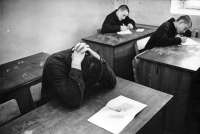 - В первую очередь, это пропаганда других вещей, в том числе пропаганда здорового образа жизни, пропаганда социальных ценностей. - Вторая задача, это профилактика детской и подростковой преступности, причём не помещение детей в закрытые учреждения, потому что в этих детских учреждениях воровские понятия культивируются с особой жестокостью и целеустремлённостью, чтобы выделиться среди своих ровесников. Поэтому таких закрытых учреждений должно быть меньше, возможно, стоит сделать какие-то специальные школы, но не изолированные от общества, иначе там обязательно начнут устанавливать свои внутренние правила. Несовершеннолетним преступникам необходимо давать возможность реабилитироваться, в работе и в социуме.-В третьих, нужно выявлять лидеров среди подростков, которые имеют наклонности к романтизации криминального образа жизни, как и раньше вести с ними профилактику, выявить интерес у таких ребят к чему то положительному, стараться организовывать досуг подростков с учётом интересов,  ставить на особый учёт, потому что они могут привести к серьёзных последствиям. Это не означает, что таких людей нужно сразу сажать, а просто работать с ними.- Ну, и, конечно же, изменять воспитательную систему, в которой педагогические приёмы должны включать  индивидуальную работу, в том числе и с психологами. Это позволит выявить личностей, подверженных влиянию, и сформировать у них определённый психологический иммунитет.Рекомендации:-Тщательно знакомиться с личными делами вновь прибывших подростков;-Сразу выявлять наклонности ребят, с учётом их возраста;-Правильно организовывать досуг, занятость, создавать ситуацию успеха;-Постоянно держать связь с родными, ПДН откуда прибыли ребята;-Осуществлять взаимодействие со всеми частями училища по контролю за подростками;-Не оставлять без внимания ни одно нарушение дисциплины подростков;-Воспитывать в ребятах чувство собственного достоинства, духовно-нравственную направленность, патриотизм, любовь и уважение к традициям семьи, школы, общества.Список используемых источников литературы1. Мацкевич, И.М., «Криминальная субкультура» / И.М. Мацкевич, доктор юридических наук, профессор кафедры криминологии, психологии и уголовно - исполнительного права МГЮА;2. Пирожков, В.Ф. Законы преступного мира молодежи (криминальная субкультура)./ В. Ф. Пирожков, ИПП «Приз». 1994 год;3.	ОлейникА. Н. Тюремная субкультура в России: от повседневной жизни до государственной власти. - М.: ИНФРА-М, 2001год.Для заметок___________________________________________________________________________________________________________________________________________________________________________________________________________________________________________________________________________________________________________________________________________________________________________________________________________________________________________________________________________________________________________________________________________________________________________________________________________________________________________________________________________________________________________________________________________________________________________________________________________________________________________________________________________________________________________________________________________________________________________________________________________________________________________________________________________________________________________________________________________________________________________________________________________________________________________________________________________________________________________________________________________________________________________________________________________________________________________________________________________________________________________________________________________________________________________________________________________________________________________________________________________________________________________________________________________________________________________________________________________________________________________________________________________________________________________________________________________________________________________________________________________________ 